KioskNär du jobbar i kiosken är det viktigt att:Det ser påfyllt ut, tar något slut – fyll på med annat som ni harSe alltid till att det finns tillräckligt med kaffeFråga hallchefen om vart det finns fler varor att fylla på med, håll koll så inget tar slut. Om något börjar ta slut informera hallchefen om detta.Börja koka korv vid ca 10:00. Håll koll så korven inte kokar för då spricker den och vi får massa svinn.  I ett av facken i kokeriet ska det alltid finnas färdig korv. Torka rent i och runt kiosken löpande under hela dagenSe till att det finns prislistor och Swish-skyltar tydligtTöm soppåsar och plocka skräp i hela hallen regelbundetHjälp till med städning av anläggningen när det är lugnare perioder i kiosken. Hallchefen leder er i detta.Första passet: När du börjar att fylla på, börja alltid med att koka kaffe. I korgarna lägger man bullar och donuts, ha servetter under. Bananer får läggas där det finns plats. Sätt gärna upp fler skyltar. Fyll på enligt bild (Powerade=Powerking). Se till så att det ser ordentligt påfyllt ut. 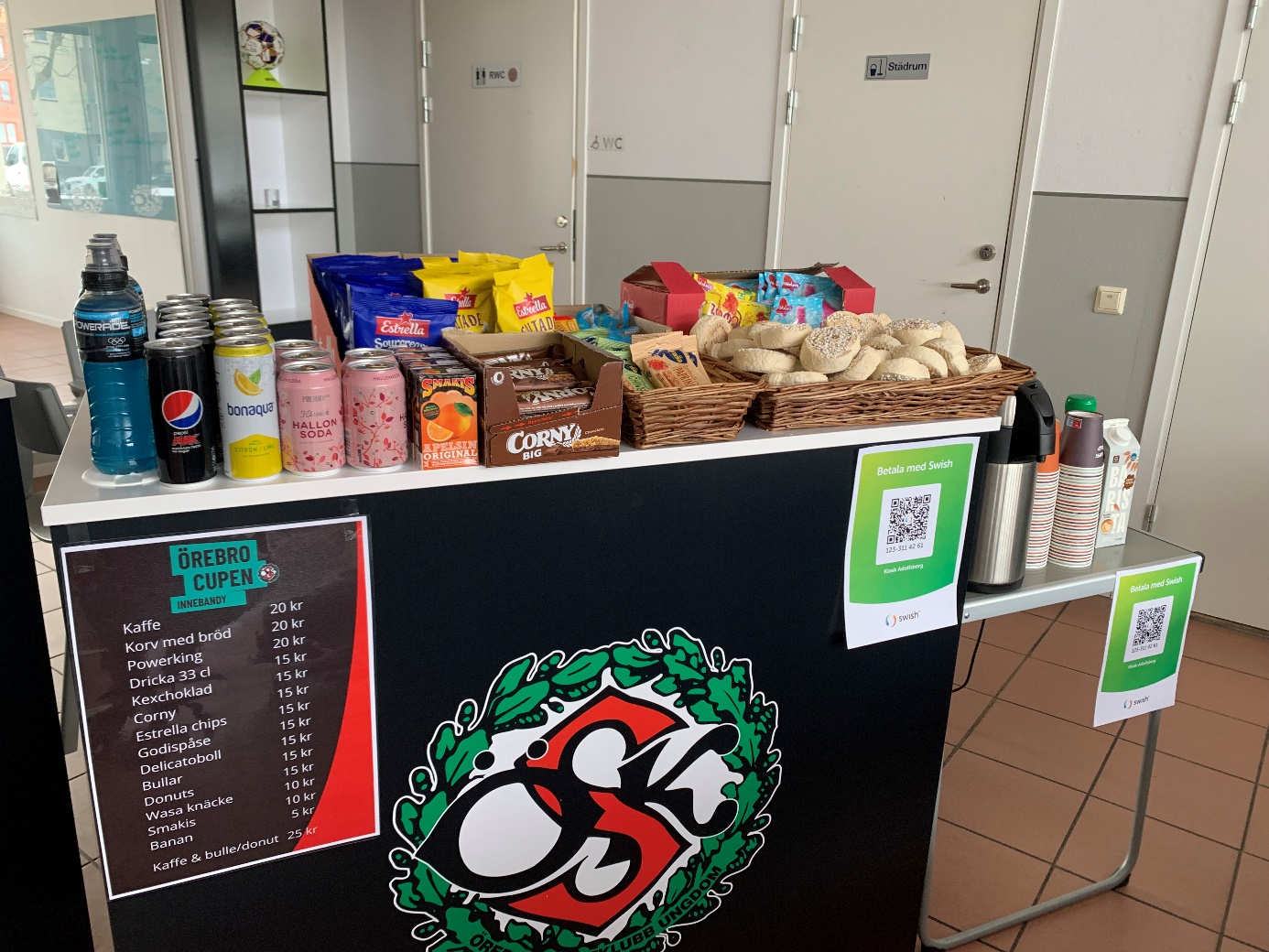 På campingbordet som ställs intill ÖSK-disken ska det finnas: 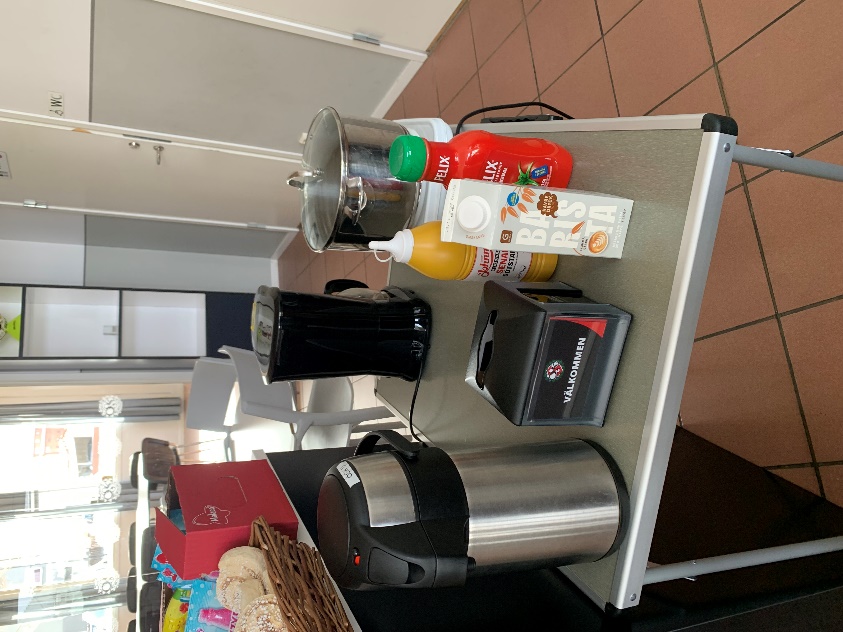 KaffeMuggar (ej med på bild)MjölkServetterKetchup, senap och rostad lök Bakom står även kaffebryggare och kokeri med kokkorvsom ni delar ut. Det finns engångshandskar.OBS. Kunden tar kaffe samt tillbehör till korven själv. VÄND ->Baksidan har ni fyllt med saker som ni märker går åt mer (mer påfyllt än på bilden intill). Ha även en A4-skylt med prislista uppsatt så ni ser vad allt kostar. Detta kompendium ska alltid finnas tillgängligt i diskens baksida. 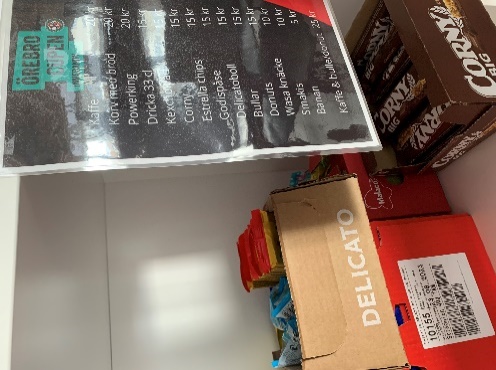 ÖverlämningÖverlämna tydligt, där ni går igenom var alla saker finns, om det finns ett förråd någonstans osv.PåfyllningSkulle det behövas mer varor – dubbelkolla bakom disken samt i ev. förråd först.Behövs mer varor, säg till hallchefen. Problem eller frågor? Det finns en hallchef i varje hall, hen har en grön väst och en skylt runt halsen som det står hallchef på. Telefonnummer till er hallchef har er ansvariga i laget fått utskickat.Sista passet för dagen: Plocka undan kioskvarorna. Hallchefen talar om vart de ska. Delta i städning av anläggning och kiosk under ledning av hallchef.